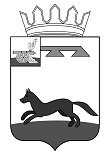 АДМИНИСТРАЦИЯ КОРЗОВСКОГО СЕЛЬСКОГО ПОСЕЛЕНИЯХИСЛАВИЧСКОГО РАЙОНА СМОЛЕНСКОЙ ОБЛАСТИП О С Т А Н О В Л Е Н И Еот  09.09.2020  г.        № 61Об утверждении Порядка формирования и утверждения перечня объектов, в отношении которых планируется заключение концессионных соглашенийВ соответствии с Федеральным законом от 21.07.2005 № 115-ФЗ «О концессионных соглашениях», в целях организации взаимодействия исполнительных органов государственной власти, принимая во внимание представление прокуратуры Хиславичского района от 13.08.2020 №20660021 Администрация Корзовского сельского поселения                ПОСТАНОВЛЯЕТ:	1.  Утвердить Порядок формирования и утверждения перечня объектов, в отношении которых планируется заключение концессионных соглашений (приложение 1).		2. Настоящее постановление вступает в силу со дня его подписания главой муниципального образования Корзовского сельского поселения и распространяется на правоотношения возникшие с 01.01.2020 года, подлежит размещению в информационно-телекоммуникационной сети Интернет на официальном сайте Администрации муниципального образования «Хиславичский район» Смоленской области в сети интернет http//hislav.admin-smolensk.ru во вкладке «Корзовского сельского поселения».      3.Контроль за исполнением настоящего постановления оставляю за собой.Глава муниципального образованияКорзовского сельского поселения                                               Е.Н. АнтоненковПриложение 1к постановлению АдминистрацииКорзовского сельского поселенияот  09.09.2020  г.  № 61П О Р Я Д О Кформирования и утверждения перечня объектов, в отношении которых планируется заключение концессионных соглашений1. Настоящий Порядок устанавливает порядок формирования и утверждения перечня объектов, право собственности на которые принадлежит или будет принадлежать муниципальному образованию Корзовского сельского поселения (далее – объекты), в отношении которых планируется заключение концессионных соглашений (далее – Перечень). 2.Формирование Перечня осуществляется Администрацией Корзовского  сельского поселения (далее – уполномоченный орган) ежегодно на основании сведений, предоставляемых Администрацией Корзовского сельского поселения, в соответствии с отраслевой принадлежностью объектов, в отношении которых планируется заключение концессионных соглашений. 3. В целях формирования Перечня ежегодно, до 1 декабря года, предшествующего году утверждения Перечня, Перечни представляются в уполномоченный орган: сведения об объектах, в отношении которых планируется заключение концессионных соглашений, согласно приложению 1 к настоящему Порядку (далее – сведения об объектах);копии свидетельств о государственной регистрации права собственности муниципального образования Корзовского сельского поселения на объекты, в отношении которых планируется заключение концессионных соглашений, или иных документов, подтверждающих право собственности муниципального образования Корзовского сельского поселения (далее – правоустанавливающие документы) (при наличии).4. В случае указания в сведениях об объектах объектов теплоснабжения, централизованных систем горячего водоснабжения, холодного водоснабжения и (или) водоотведения, отдельных объектов таких систем представляются в уполномоченный орган копии отчета о техническом обследовании имущества, предлагаемого к включению в объект концессионного соглашения и Перечень, подготовленного в соответствии с требованиями нормативных правовых актов Российской Федерации в сфере теплоснабжения, водоснабжения и водоотведения (далее – копия отчета о техническом обследовании имущества).5. Уполномоченный орган рассматривает документы, указанные в пунктах 3, 4 настоящего Порядка, и принимает решение о включении объектов в Перечень, за исключением случаев, указанных в пункте 6 настоящего Порядка.6. Объекты не включаются уполномоченным органом в Перечень в случаях, если:объекты не относятся к объектам, указанным в статье 4 Федерального закона от 21.07.2005 № 115-ФЗ «О концессионных соглашениях» (далее - Федеральный закон «О концессионных соглашениях»);не представлены документы, указанные в пунктах 3, 4 настоящего Порядка.7. В целях подтверждения права собственности муниципального образования Корзовского сельского поселения на объекты, в отношении которых планируется заключение концессионных соглашений, уполномоченный орган в порядке межведомственного взаимодействия может запрашивать правоустанавливающие документы в органе, осуществляющем государственную регистрацию права.8. Перечень носит информационный характер. Отсутствие в Перечне какого-либо объекта не является препятствием для заключения концессионного соглашения с лицами, выступающими с инициативой заключения концессионного соглашения в соответствии с частью 4.1 статьи 37 Федерального закона «О концессионных соглашениях».9. Перечень утверждается распоряжением Администрации Корзовского сельского поселения ежегодно, до 1 февраля текущего календарного года, по форме согласно приложению 2 к настоящему Порядку. 10. Утвержденный Перечень и сведения о порядке получения копии отчета о техническом обследовании имущества (при наличии) в течение 30 календарных дней подлежат размещению уполномоченным органом на официальном сайте Российской Федерации в информационно-телекоммуникационной сети Интернет для размещения информации о проведении торгов, определенном Правительством Российской Федерации, а также на официальном сайте Администрации Корзовского сельского поселения.Приложение 1к Порядку формированияи утверждения перечня объектов, в отношении которых планируется заключение концессионных соглашенийСведения об объектах, в отношении которых планируется заключение концессионных соглашенийПриложение 2к Порядку формированияи утверждения перечня объектов, в отношении которых планируется заключение концессионных соглашенийПеречень объектов, в отношении которых планируется заключение концессионных соглашений№ п/пНаименованиеобъектаВид работ в рамках концессионного соглашения (создание и (или) реконструкция)Предполагаемаямощность объектаПланируемая сфера применения объекта№ п/пНаименование объекта, адрес и (или) местоположение объектаВид работ в рамках концессионного соглашения (создание и (или) реконструкция)Характеристика объектаПланируемая сфера применения объектаКадастровый номер объекта недвижимого имущества